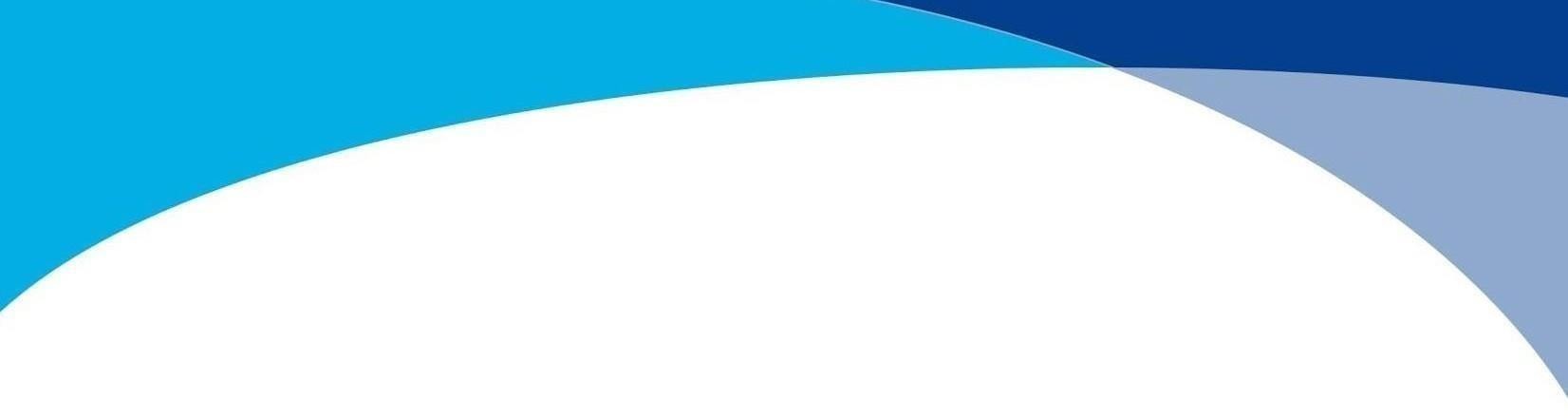 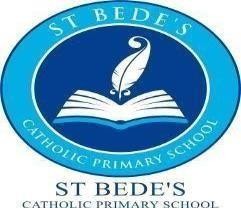 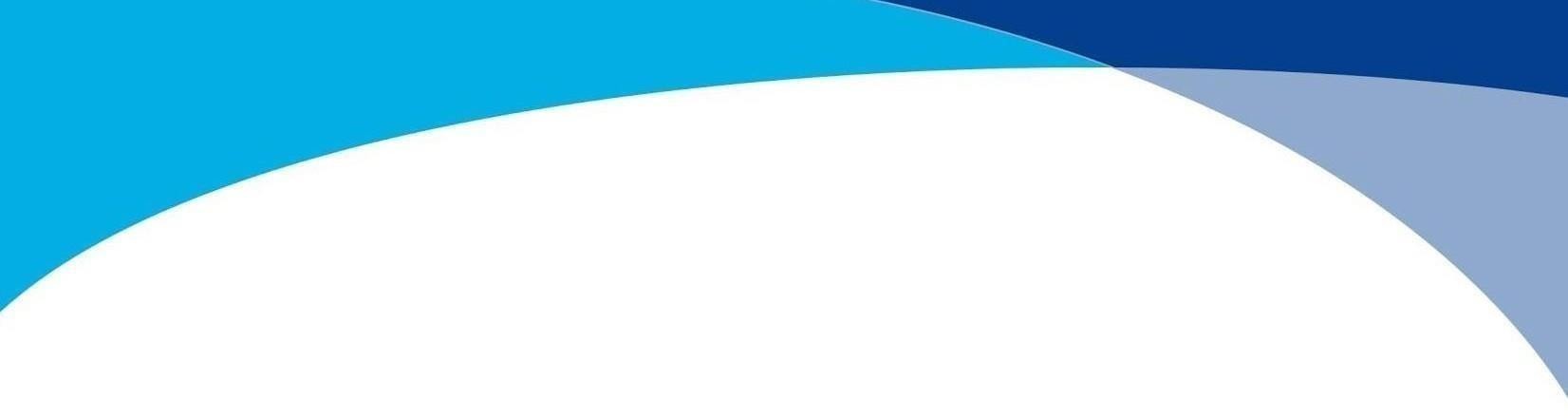 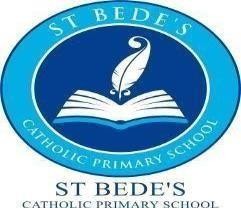 Global LearningStatement of Intent(2021-2022)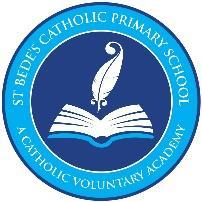 Global Learning Statement of IntentIntentGlobal learning helps pupils make sense of the increasingly globalised, complex and rapidly changing world in which they live. It enables pupils to think critically about world issues and to develop an awareness of the impact our own actions can have on others.At St Bede’s, we aim to develop a holistic approach to global learning which equips our pupils with the essential knowledge, skills, attitudes and dispositions that will enable them to realise their potential and make a positive contribution to our world.We aim to nurture and enrich each individual child through providing a positive, happy and healthy environment in which all people within both our school community and the wider global community are valued and respected. And we seek to enable individuals to achieve their full potential through an understanding of Catholic social teaching which calls upon us to preserve the dignity of all human beings, to care for creation, and to reach out to our sisters and brothers in need. Pope Francis emphasises that it is our duty to work together to bring about a more just and peaceful world: to put love into action. "We are called to solidarity with the poor as well as stewardship of the Earth. Our deep regard for the dignity of every person commands us to cultivate a climate of life where each of God's children thrive and join with creation in praising our Creator. This is the 'integral ecology' of which Pope Francis speaks."(Pope Francis, 'Laudato Si' - Care of our common home', in 2015.ImplementationThe school will fulfil its commitment to the Global Dimension and Laudato Si by ensuring that Catholic social teaching is an integral part of subjects such as history, geography and English, it is not taught just in RE.  Here at St Bede’s, we take a cross curricular approach to teaching our children to be thoughtful about and challenging of the world’s organizations and communities and to recognise the importance in us all working together to build a better world for the future.The school will fulfil its commitment to the global dimension by ensuring that learners are given opportunities to fulfil the following aims:Ensure that our children can articulate the connection between Jesus' teaching and doing good deeds and our mission statement, core values and ethos of the whole school community are built around this.As part of our custodial duty to our world, we wish to provide our pupils with the information and skills needed to become aware of the links between the personal, social, local and the global, and enable them to become active global citizens. Challenge and support all our pupils to become critical thinkers, developing independent learning skills so they can critically evaluate their own values and attitudes, appreciating the similarities between people everywhere and learning to value diversityTo learn about their rights and accept responsibilities as Catholics and global citizens who actively explore global dimension concepts including conflict, diversity, human rights, interdependence, social justice and sustainable development.To appreciate the importance of a global context and engage in a range of culturally diverse experiences;To develop skills that will enable them to identify and challenge injustice, prejudice and discrimination;To understand and potentially make their own distinctive contribution to local and global communitiesTo consider probable and preferable futures and how to achieve the latter.ImpactThrough our curriculum and teaching, we aim to empower our pupils to develop their potential and to make informed and responsible choices and decisions throughout their lives within our increasingly unequal, interdependent and rapidly changing world, which presents them with many challenges as well as opportunities. The global dimension will help learners to:explore and make sense of the big issues in the worldthink critically and creatively about topical and controversial issuesdeconstruct issues and events and consider them from a range of perspectivescommunicate with people from a range of countries and culturesdevelop self-awareness and a positive attitude to differenceargue a case on behalf of themselves and othersreflect on the consequences of their own actions now and in the futurelink learning to taking responsible actionparticipate in society as active and responsible global citizens.These different aspects of our school will promote development of global citizenship: